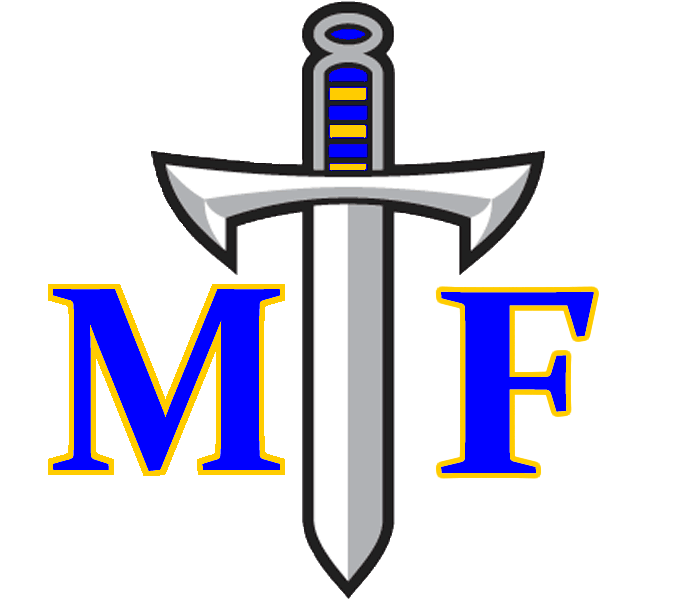 Maroa-Forsyth Middle SchoolPrearranged AbsenceDate:						Student’s Name:								Parent/Guardian Signature:						Prearranged absence requested for the following dates:Reason for request:  							Please return this form to the office once all teachers have signed off1st Hour 						2nd Hour						3rd Hour						4th Hour						5th Hour						6th Hour						7th Hour						8th Hour						